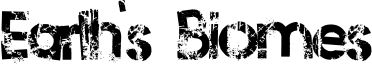 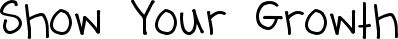 Use the word bank to complete each sentence.The ___________ is a dry, sandy biome with few plants.The ___________ is a biome where grasses, not trees, are the main form of plant life.The ___________ is a biome with many kinds of trees that lose their leaves each autumn.The ___________ is a biome in the arctic regions.The ___________ is a cool forest biome of conifers in the upper Northern hemisphere.The ___________ is a hot biome near the equator that has a wide variety of life.
Use the word bank.Name the warmer biomes:7.8.9.Name the cooler biomes:10.11.12.Write your answer to each question in a complete sentence. How are land biomes distinguished from one another?
(How are they different?)
Which biomes have cooler temperatures most of the year?What makes the desert, grassland, and tropical rain forest biomes similar?What do you think might happen if you moved a rain forest fern to the desert?Explain why you think scientists are so interested in tracking any climate change.Deciduous ForestDesertGrasslandTaigaTropical Rain ForestTundra